ANEXO III 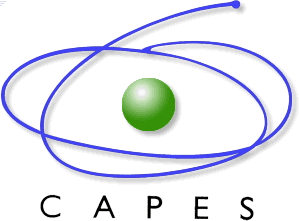 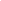 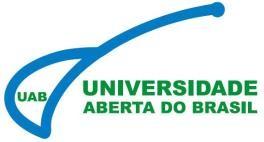 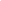 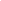 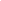 	,		/	/	. Local		Data	__________________________________________________Assinatura do Bolsista	__________________________________________________Assinatura do Coordenador UAB da IPESFicha de Cadastramento / Termo de Compromisso do Bolsista (*) Campos ObrigatóriosFicha de Cadastramento / Termo de Compromisso do Bolsista (*) Campos ObrigatóriosFicha de Cadastramento / Termo de Compromisso do Bolsista (*) Campos ObrigatóriosFicha de Cadastramento / Termo de Compromisso do Bolsista (*) Campos ObrigatóriosFicha de Cadastramento / Termo de Compromisso do Bolsista (*) Campos ObrigatóriosFicha de Cadastramento / Termo de Compromisso do Bolsista (*) Campos ObrigatóriosFicha de Cadastramento / Termo de Compromisso do Bolsista (*) Campos ObrigatóriosFicha de Cadastramento / Termo de Compromisso do Bolsista (*) Campos ObrigatóriosFicha de Cadastramento / Termo de Compromisso do Bolsista (*) Campos ObrigatóriosFicha de Cadastramento / Termo de Compromisso do Bolsista (*) Campos ObrigatóriosFicha de Cadastramento / Termo de Compromisso do Bolsista (*) Campos ObrigatóriosFicha de Cadastramento / Termo de Compromisso do Bolsista (*) Campos ObrigatóriosFicha de Cadastramento / Termo de Compromisso do Bolsista (*) Campos ObrigatóriosFicha de Cadastramento / Termo de Compromisso do Bolsista (*) Campos ObrigatóriosFicha de Cadastramento / Termo de Compromisso do Bolsista (*) Campos ObrigatóriosFicha de Cadastramento / Termo de Compromisso do Bolsista (*) Campos ObrigatóriosFicha de Cadastramento / Termo de Compromisso do Bolsista (*) Campos ObrigatóriosFicha de Cadastramento / Termo de Compromisso do Bolsista (*) Campos ObrigatóriosFicha de Cadastramento / Termo de Compromisso do Bolsista (*) Campos ObrigatóriosFicha de Cadastramento / Termo de Compromisso do Bolsista (*) Campos Obrigatórios1.	Data do cadastramento *1.	Data do cadastramento *1.	Data do cadastramento *1.	Data do cadastramento *1.	Data do cadastramento *2.	Nome da Instituição ao qual esta vinculado (SIGLA + NOME) *2.	Nome da Instituição ao qual esta vinculado (SIGLA + NOME) *2.	Nome da Instituição ao qual esta vinculado (SIGLA + NOME) *2.	Nome da Instituição ao qual esta vinculado (SIGLA + NOME) *2.	Nome da Instituição ao qual esta vinculado (SIGLA + NOME) *3.	Tipo do Curso ao qual esta vinculado *3.	Tipo do Curso ao qual esta vinculado *3.	Tipo do Curso ao qual esta vinculado *3.	Tipo do Curso ao qual esta vinculado *3.	Tipo do Curso ao qual esta vinculado *( ) Aperfeiçoamento ( ) Seqüencial( ) Aperfeiçoamento ( ) Seqüencial( ) Aperfeiçoamento ( ) Seqüencial( ) Aperfeiçoamento ( ) Seqüencial( ) Bacharelado	(  ) Lato Sensu ( ) Tecnólogo		( ) Mestrado( ) Bacharelado	(  ) Lato Sensu ( ) Tecnólogo		( ) Mestrado( ) Bacharelado	(  ) Lato Sensu ( ) Tecnólogo		( ) Mestrado( ) Bacharelado	(  ) Lato Sensu ( ) Tecnólogo		( ) Mestrado( ) Bacharelado	(  ) Lato Sensu ( ) Tecnólogo		( ) Mestrado( ) Bacharelado	(  ) Lato Sensu ( ) Tecnólogo		( ) Mestrado( ) Licenciatura ( ) Doutorado( ) Licenciatura ( ) Doutorado( ) Licenciatura ( ) Doutorado( ) Licenciatura ( ) Doutorado( ) Extensão4.	Nome do Curso ao qual esta vinculado *4.	Nome do Curso ao qual esta vinculado *4.	Nome do Curso ao qual esta vinculado *4.	Nome do Curso ao qual esta vinculado *4.	Nome do Curso ao qual esta vinculado *5.	Função no Programa- Tipo de Bolsa *5.	Função no Programa- Tipo de Bolsa *5.	Função no Programa- Tipo de Bolsa *5.	Função no Programa- Tipo de Bolsa *5.	Função no Programa- Tipo de Bolsa *PROFESSOR FORMADORPROFESSOR FORMADORPROFESSOR FORMADORPROFESSOR FORMADORPROFESSOR FORMADORPROFESSOR FORMADORPROFESSOR FORMADORPROFESSOR FORMADORPROFESSOR FORMADORPROFESSOR FORMADORPROFESSOR FORMADORPROFESSOR FORMADORPROFESSOR FORMADORPROFESSOR FORMADORPROFESSOR FORMADOR6.	Número do CPF *6.	Número do CPF *6.	Número do CPF *6.	Número do CPF *6.	Número do CPF *7.	Nome Completo *7.	Nome Completo *7.	Nome Completo *7.	Nome Completo *7.	Nome Completo *8.	Profissão *8.	Profissão *8.	Profissão *8.	Profissão *8.	Profissão *9.	Sexo *9.	Sexo *9.	Sexo *9.	Sexo *9.	Sexo *M	FM	FM	FM	FM	F10. Data de Nascimento *10. Data de Nascimento *10. Data de Nascimento *10. Data de Nascimento *10. Data de Nascimento *10. Data de Nascimento *11. N° documento de identificação *11. N° documento de identificação *11. N° documento de identificação *11. N° documento de identificação *11. N° documento de identificação *12. Tipo documento de identificação *12. Tipo documento de identificação *12. Tipo documento de identificação *12. Tipo documento de identificação *12. Tipo documento de identificação *12. Tipo documento de identificação *13. Data de Emissão do documento *13. Data de Emissão do documento *13. Data de Emissão do documento *13. Data de Emissão do documento *13. Data de Emissão do documento *14. Órgão Expedidor do documento *14. Órgão Expedidor do documento *14. Órgão Expedidor do documento *14. Órgão Expedidor do documento *14. Órgão Expedidor do documento *14. Órgão Expedidor do documento *15. Unidade Federativa Nascimento *15. Unidade Federativa Nascimento *15. Unidade Federativa Nascimento *15. Unidade Federativa Nascimento *15. Unidade Federativa Nascimento *16. Município Local Nascimento *16. Município Local Nascimento *16. Município Local Nascimento *16. Município Local Nascimento *16. Município Local Nascimento *16. Município Local Nascimento *17. Estado Civil *17. Estado Civil *17. Estado Civil *17. Estado Civil *17. Estado Civil *Solteiro (a) Divorciado (a)Solteiro (a) Divorciado (a)Solteiro (a) Divorciado (a)Solteiro (a) Divorciado (a)Casado (a) Viúvo (a)Casado (a) Viúvo (a)Casado (a) Viúvo (a)Casado (a) Viúvo (a)Casado (a) Viúvo (a)Casado (a) Viúvo (a)Separado (a) União EstávelSeparado (a) União EstávelSeparado (a) União EstávelSeparado (a) União Estável18. Nome cônjuge18. Nome cônjuge18. Nome cônjuge18. Nome cônjuge18. Nome cônjuge19. Nome do Pai19. Nome do Pai19. Nome do Pai19. Nome do Pai19. Nome do Pai20. Nome da Mãe *20. Nome da Mãe *20. Nome da Mãe *20. Nome da Mãe *20. Nome da Mãe *Endereço para ContatoEndereço para ContatoEndereço para ContatoEndereço para ContatoEndereço para ContatoEndereço para ContatoEndereço para ContatoEndereço para ContatoEndereço para ContatoEndereço para ContatoEndereço para ContatoEndereço para ContatoEndereço para ContatoEndereço para ContatoEndereço para ContatoEndereço para ContatoEndereço para ContatoEndereço para ContatoEndereço para ContatoEndereço para Contato21. Endereço Residencial *21. Endereço Residencial *21. Endereço Residencial *21. Endereço Residencial *22. Complemento do endereço22. Complemento do endereço22. Complemento do endereço22. Complemento do endereço23. Número24. Bairro24. Bairro25. CEP *25. CEP *25. CEP *26. Unidade Federativa *26. Unidade Federativa *26. Unidade Federativa *27. Município *27. Município *27. Município *27. Município *27. Município *28. Código DDD *29. Telefone de contato *29. Telefone de contato *29. Telefone de contato *29. Telefone de contato *30. Telefone celular *30. Telefone celular *30. Telefone celular *30. Telefone celular *30. Telefone celular *31. E-mail de contato *31. E-mail de contato *Dados da Formação em Nível SuperiorDados da Formação em Nível SuperiorDados da Formação em Nível SuperiorDados da Formação em Nível SuperiorDados da Formação em Nível SuperiorDados da Formação em Nível SuperiorDados da Formação em Nível SuperiorDados da Formação em Nível SuperiorDados da Formação em Nível SuperiorDados da Formação em Nível SuperiorDados da Formação em Nível SuperiorDados da Formação em Nível SuperiorDados da Formação em Nível SuperiorDados da Formação em Nível SuperiorDados da Formação em Nível SuperiorDados da Formação em Nível SuperiorDados da Formação em Nível SuperiorDados da Formação em Nível SuperiorDados da Formação em Nível SuperiorDados da Formação em Nível Superior32. Área do último Curso Superior Concluído *32. Área do último Curso Superior Concluído *32. Área do último Curso Superior Concluído *32. Área do último Curso Superior Concluído *32. Área do último Curso Superior Concluído *32. Área do último Curso Superior Concluído *32. Área do último Curso Superior Concluído *33. Último curso de titulação *33. Último curso de titulação *33. Último curso de titulação *33. Último curso de titulação *33. Último curso de titulação *33. Último curso de titulação *33. Último curso de titulação *34. Nome da Instituição de Titulação *34. Nome da Instituição de Titulação *34. Nome da Instituição de Titulação *34. Nome da Instituição de Titulação *34. Nome da Instituição de Titulação *34. Nome da Instituição de Titulação *34. Nome da Instituição de Titulação *Informações BancáriasInformações BancáriasInformações BancáriasInformações BancáriasInformações BancáriasInformações BancáriasInformações BancáriasInformações BancáriasInformações BancáriasInformações BancáriasInformações BancáriasInformações BancáriasInformações BancáriasInformações BancáriasInformações BancáriasInformações BancáriasInformações BancáriasInformações BancáriasInformações BancáriasInformações Bancárias35. Banco *35. Banco *35. Banco *35. Banco *35. Banco *35. Banco *35. Banco *35. Banco *35. Banco *35. Banco *35. Banco *36. Agência *36. Agência *36. Agência *36. Agência *36. Agência *36. Agência *36. Agência *36. Agência *36. Agência *36. Agência *36. Agência *37. Conta Corrente*37. Conta Corrente*37. Conta Corrente*37. Conta Corrente*37. Conta Corrente*37. Conta Corrente*37. Conta Corrente*37. Conta Corrente*37. Conta Corrente*37. Conta Corrente*37. Conta Corrente*ÓRGÃO RESPONSÁVEL PELO PROGRAMAÓRGÃO RESPONSÁVEL PELO PROGRAMAÓRGÃO RESPONSÁVEL PELO PROGRAMAÓRGÃO RESPONSÁVEL PELO PROGRAMAÓRGÃO RESPONSÁVEL PELO PROGRAMAÓRGÃO RESPONSÁVEL PELO PROGRAMAÓRGÃO RESPONSÁVEL PELO PROGRAMAÓRGÃO RESPONSÁVEL PELO PROGRAMAÓRGÃO RESPONSÁVEL PELO PROGRAMAÓRGÃO RESPONSÁVEL PELO PROGRAMAÓRGÃO RESPONSÁVEL PELO PROGRAMAÓRGÃO RESPONSÁVEL PELO PROGRAMAÓRGÃO RESPONSÁVEL PELO PROGRAMAÓRGÃO RESPONSÁVEL PELO PROGRAMAÓRGÃO RESPONSÁVEL PELO PROGRAMAÓRGÃO RESPONSÁVEL PELO PROGRAMAÓRGÃO RESPONSÁVEL PELO PROGRAMAÓRGÃO RESPONSÁVEL PELO PROGRAMAÓRGÃO RESPONSÁVEL PELO PROGRAMAÓRGÃO RESPONSÁVEL PELO PROGRAMADenominaçãoDIRETORIA DE EDUCAÇÃO A DISTÂNCIADenominaçãoDIRETORIA DE EDUCAÇÃO A DISTÂNCIADenominaçãoDIRETORIA DE EDUCAÇÃO A DISTÂNCIADenominaçãoDIRETORIA DE EDUCAÇÃO A DISTÂNCIADenominaçãoDIRETORIA DE EDUCAÇÃO A DISTÂNCIADenominaçãoDIRETORIA DE EDUCAÇÃO A DISTÂNCIADenominaçãoDIRETORIA DE EDUCAÇÃO A DISTÂNCIADenominaçãoDIRETORIA DE EDUCAÇÃO A DISTÂNCIADenominaçãoDIRETORIA DE EDUCAÇÃO A DISTÂNCIADenominaçãoDIRETORIA DE EDUCAÇÃO A DISTÂNCIADenominaçãoDIRETORIA DE EDUCAÇÃO A DISTÂNCIADenominaçãoDIRETORIA DE EDUCAÇÃO A DISTÂNCIASigla DED/CAPESSigla DED/CAPESSigla DED/CAPESSigla DED/CAPESSigla DED/CAPESSigla DED/CAPESSigla DED/CAPESSigla DED/CAPESEndereçoSBN Quadra 02 Bloco L Lote 6, 8º andar - CEP: 70040 -020, Brasília – DFEndereçoSBN Quadra 02 Bloco L Lote 6, 8º andar - CEP: 70040 -020, Brasília – DFEndereçoSBN Quadra 02 Bloco L Lote 6, 8º andar - CEP: 70040 -020, Brasília – DFEndereçoSBN Quadra 02 Bloco L Lote 6, 8º andar - CEP: 70040 -020, Brasília – DFEndereçoSBN Quadra 02 Bloco L Lote 6, 8º andar - CEP: 70040 -020, Brasília – DFEndereçoSBN Quadra 02 Bloco L Lote 6, 8º andar - CEP: 70040 -020, Brasília – DFEndereçoSBN Quadra 02 Bloco L Lote 6, 8º andar - CEP: 70040 -020, Brasília – DFEndereçoSBN Quadra 02 Bloco L Lote 6, 8º andar - CEP: 70040 -020, Brasília – DFEndereçoSBN Quadra 02 Bloco L Lote 6, 8º andar - CEP: 70040 -020, Brasília – DFEndereçoSBN Quadra 02 Bloco L Lote 6, 8º andar - CEP: 70040 -020, Brasília – DFEndereçoSBN Quadra 02 Bloco L Lote 6, 8º andar - CEP: 70040 -020, Brasília – DFEndereçoSBN Quadra 02 Bloco L Lote 6, 8º andar - CEP: 70040 -020, Brasília – DFEndereçoSBN Quadra 02 Bloco L Lote 6, 8º andar - CEP: 70040 -020, Brasília – DFEndereçoSBN Quadra 02 Bloco L Lote 6, 8º andar - CEP: 70040 -020, Brasília – DFEndereçoSBN Quadra 02 Bloco L Lote 6, 8º andar - CEP: 70040 -020, Brasília – DFEndereçoSBN Quadra 02 Bloco L Lote 6, 8º andar - CEP: 70040 -020, Brasília – DFEndereçoSBN Quadra 02 Bloco L Lote 6, 8º andar - CEP: 70040 -020, Brasília – DFEndereçoSBN Quadra 02 Bloco L Lote 6, 8º andar - CEP: 70040 -020, Brasília – DFEndereçoSBN Quadra 02 Bloco L Lote 6, 8º andar - CEP: 70040 -020, Brasília – DFEndereçoSBN Quadra 02 Bloco L Lote 6, 8º andar - CEP: 70040 -020, Brasília – DFAtribuições do BolsistaDesenvolver as atividades docentes na capacitação de coordenadores, professores e tutores mediante o uso dos recursos e metodologia previstos no plano de capacitação;Participar das atividades de docência das disciplinas curriculares do curso;Participar de grupo de trabalho para o desenvolvimento de metodologia na modalidade a distância;Participar e/ou atuar nas atividades de capacitação desenvolvidas na Instituição de Ensino;Coordenar as atividades acadêmicas dos tutores atuantes em disciplinas ou conteúdos sob sua coordenação;Desenvolver o sistema de avaliação de alunos, mediante o uso dos recursos e metodologia previstos no plano de curso;Apresentar ao coordenador de curso, ao final da disciplina ofertada, relatório do desempenho dos estudantes e do desenvolvimento da disciplina;Desenvolver, em colaboração com o coordenador de curso, a metodologia de avaliação do aluno;Desenvolver pesquisa de acompanhamento das atividades de ensino desenvolvidas nos cursos na modalidade a distância;Elaborar relatórios semestrais sobre as atividades de ensino no âmbito de suas atribuições, para encaminhamento à DED/CAPES/ MEC, ou quando solicitado.Dos produtosCom relação aos produtos, por mim elaborados, exclusivamente ou em coautoria, em atividades exercidas em decorrência da percepção de parcelas desta bolsa:Autorizo, sem qualquer restrição, o licenciamento aberto do produto pela Instituição de Ensino ou pela CAPES, por meio da Licença Creative Commons, ou similar, na modalidade abaixo por mim selecionada, ou de licença equivalente, o que permitirá as respectivas ações abaixo relacionadas, desde que atribuam o devido crédito pela criação original, em conformidade com as orientações da DED/Capes em vigor. Devidamente licenciado, o material será disponibilizado em repositório institucional aberto da Instituição de Ensino ou ainda outro a ser indicado pela Capes.Uma das opções abaixo deverá ser assinalada de acordo com a licença selecionada:( ) CC-BY-SA: esta licença permite que outros remixem, adaptem e criem a partir do seu trabalho, mesmo para fins comerciais, desde que lhe atribuam o devido crédito e que licenciem as novas criações sob termos idênticos.( ) CC-BY: esta licença permite que outros distribuam, remixem, adaptem e criem a partir do seu trabalho, mesmo para fins comerciais, desde que lhe atribuam o devido crédito pela criação original.( ) CC-BY-NC-SA: esta licença permite que outros remixem, adaptem e criem a partir do seu trabalho para fins não comerciais, desde que atribuam o devido crédito e que licenciem as novas criações sob termos idênticos.( ) CC-BY-NC: esta licença permite que outros remixem, adaptem e criem a partir do seu trabalho para fins nãocomerciais, e embora os novos trabalhos tenham de lhe atribuir o devido crédito e não possam ser usados para fins comerciais, os usuários não têm de licenciar esses trabalhos derivados sob os mesmos termos.DeclaraçãoDeclaro ter ciência dos direitos e das obrigações inerentes à qualidade de bolsista na função de PROFESSOR e nesse sentido, COMPROMETO-ME a respeitar as cláusulas descritas nas atribuições do bolsista deste Termo de Compromisso. Declaro, ainda, sob as penas da lei, que as informações prestadas são a expressão da verdade e que preencho plenamente os requisitos expressos na Portaria Capes /2016.A opção deverá ser assinalada de acordo com os requisitos preenchidos.(	) PROFESSOR FORMADOR IOU(	) PROFESSOR FORMADOR IIEstou ciente, também, que a inobservância dos requisitos citados acima implicará(ão) no cancelamento da(s) bolsa(s), com a restituição integral e imediata dos recursos, de acordo com as regras previstas e que o não cumprimento dos dispositivos legais acarretará na suspensão, por cinco anos, do bolsista para recebimento de bolsas no âmbito da CAPES.